Проект закона Камчатского края внесен                                                                                                     Губернатором Камчатского края 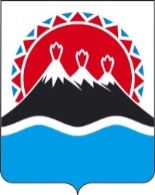 ЗаконКамчатского краяО преобразовании поселений, входящих в состав Усть-Камчатского муниципального района, и создании вновь образованного муниципального образованияПринят Законодательным Собранием Камчатского края"___"__________ 2024 годаСтатья 1. Преобразование поселений, входящих в состав Усть-Камчатского муниципального района, и создание вновь образованного муниципального образования 1. В соответствии с частью 31-1 статьи 13 Федерального закона от 06.10.2003 № 131-ФЗ "Об общих принципах организации местного самоуправления в Российской Федерации" (далее – Федеральный закон "Об общих принципах организации местного самоуправления в Российской Федерации") и на основании Решения Собрания депутатов Усть-Камчатского сельского поселения от 26.03.2024 № 287 "О принятии Решения "О выражении согласия населения Усть-Камчатского сельского поселения на преобразование Усть-Камчатского сельского поселения, Ключевского сельского поселения и Козыревского сельского поселения, входящих в состав Усть-Камчатского муниципального района, в соответствии с частью 31-1 статьи 13 Федерального закона от 06.10.2003 № 131-ФЗ "Об общих принципах организации местного самоуправления в Российской Федерации", Решения Собрания депутатов Козыревского сельского поселения от 25.03.2024 № 247 "О принятии Решения "О выражении согласия населения Козыревского сельского поселения на преобразование Козыревского сельского поселения, Ключевского сельского поселения и Усть-Камчатского сельского поселения, входящих в состав Усть-Камчатского муниципального района в соответствии с частью 31-1 статьи 13 Федерального закона от 06.10.2003 № 131-ФЗ "Об общих принципах организации местного самоуправления в Российской Федерации", Решения Собрания депутатов Ключевского сельского поселения от 26.03.2024 № 6 "О принятии Решения "О выражении согласия населения Ключевского сельского поселения на преобразование Усть-Камчатского сельского поселения, Ключевского сельского поселения и Козыревского сельского поселения, входящих в состав Усть-Камчатского муниципального района в округ, в соответствии с частью 3.1-1. статьи 13 Федерального закона от 06.10.2003 № 131-ФЗ "Об общих принципах организации местного самоуправления в Российской Федерации" и Решения Совета народных депутатов Усть-Камчатского муниципального района от 27.03.2024 № 353 "О выражении согласия населения Усть-Камчатского муниципального района на преобразование Усть-Камчатского сельского поселения, Ключевского сельского поселения и Козыревского сельского поселения, входящих в состав Усть-Камчатского муниципального района, в соответствии с частью 31-1 статьи 13 Федерального закона от 06.10.2003 № 131-ФЗ "Об общих принципах организации местного самоуправления в Российской Федерации" преобразовать входящие в состав Усть-Камчатского муниципального района Усть-Камчатское сельское поселение, Ключевское сельское поселение и Козыревское сельское поселение, объединив их во вновь образованное муниципальное образование со статусом муниципального округа.2. Вновь образованное муниципальное образование – Усть-Камчатский муниципальный округ Камчатского края (далее – Усть-Камчатский муниципальный округ) считается созданным со дня вступления в силу настоящего Закона.3. Усть-Камчатский муниципальный район и входившие в его состав Усть-Камчатское сельское поселение, Ключевское сельское поселение и Козыревское сельское поселение утрачивают статус муниципального образования со дня вступления в силу настоящего Закона.Статья 2. Границы, состав территории и административный центр Усть-Камчатского муниципального округа 1. Установить границы Усть-Камчатского муниципального округа согласно приложениям 1 и 2 к настоящему Закону. 2. В состав территории Усть-Камчатского муниципального округа входят населенные пункты: поселок Усть-Камчатск, поселок Ключи, село Крутоберегово, поселок Козыревск, село Майское.3. Административным центром Усть-Камчатского муниципального округа является поселок Усть-Камчатск.Статья 3. Наименования органов местного самоуправления Усть-Камчатского муниципального округаУстановить следующие наименования органов местного самоуправления Усть-Камчатского муниципального округа:1) представительный орган муниципального образования – Совет народных депутатов Усть-Камчатского муниципального округа Камчатского края;2) глава муниципального образования – глава Усть-Камчатского муниципального округа Камчатского края;3) местная администрация (исполнительно-распорядительный орган муниципального образования) – администрация Усть-Камчатского муниципального округа Камчатского края.Статья 4. Правопреемство1. Правопреемником Усть-Камчатского муниципального района и поселений, входивших в его состав, является Усть-Камчатский муниципальный округ.2. Органы местного самоуправления Усть-Камчатского муниципального округа в соответствии со своей компетенцией являются правопреемниками органов местного самоуправления Усть-Камчатского муниципального района и органов местного самоуправления поселений, входивших в его состав, которые на день создания Усть-Камчатского муниципального округа осуществляли полномочия по решению вопросов местного значения на соответствующей территории, в отношениях с органами государственной власти Российской Федерации, органами государственной власти субъектов Российской Федерации, органами местного самоуправления, физическими и юридическими лицами. Вопросы правопреемства подлежат урегулированию муниципальными правовыми актами Усть-Камчатского муниципального округа.3. До урегулирования муниципальными правовыми актами Усть-Камчатского муниципального округа вопросов правопреемства в отношении муниципальных учреждений, предприятий и организаций, ранее созданных органами местного самоуправления Усть-Камчатского муниципального района, органами местного самоуправления поселений, входивших в его состав, которые на день создания Усть-Камчатского муниципального округа осуществляли полномочия по решению вопросов местного значения на соответствующей территории, или с их участием, соответствующие муниципальные учреждения, предприятия и организации продолжают осуществлять свою деятельность с сохранением их прежней организационно-правовой формы.Статья 5. Переходный период образования Усть-Камчатского муниципального округа1. Со дня вступления в силу настоящего Закона и до 7 мая 2025 года устанавливается переходный период образования Усть-Камчатского муниципального округа (далее – переходный период).2. В течение переходного периода осуществляется формирование органов местного самоуправления Усть-Камчатского муниципального округа.До формирования органов местного самоуправления Усть-Камчатского муниципального округа полномочия по решению вопросов местного значения Усть-Камчатского муниципального округа в соответствии со статьей 16 Федерального закона "Об общих принципах организации местного самоуправления в Российской Федерации" осуществляют органы местного самоуправления Усть-Камчатского муниципального района, органы местного самоуправления поселений, входивших в его состав, которые на день создания Усть-Камчатского муниципального округа осуществляли полномочия по решению вопросов местного значения на соответствующей территории.3. Полномочия органов местного самоуправления Усть-Камчатского муниципального района и поселений, входивших в его состав, прекращаются со дня начала работы соответствующего органа местного самоуправления Усть-Камчатского муниципального округа (представительного органа муниципального образования, местной администрации (исполнительно-распорядительного органа муниципального образования).Полномочия главы Усть-Камчатского муниципального района и глав поселений, входивших в его состав, прекращаются в день вступления в должность первого главы Усть-Камчатского муниципального округа Камчатского края.4. Выборы в органы местного самоуправления Усть-Камчатского муниципального округа проводятся в сроки, предусмотренные законодательством о выборах и референдумах. 5. Министерство по делам местного самоуправления и развитию Корякского округа Камчатского края осуществляет полномочия местной администрации по материально-техническому обеспечению проведения местного референдума в случае поступления в Избирательную комиссию Камчатского края предусмотренной частью 5 статьи 34 Федерального закона "Об общих принципах организации местного самоуправления в Российской Федерации" инициативы группы жителей Усть-Камчатского муниципального округа о проведении местного референдума по вопросу определения структуры органов местного самоуправления данного муниципального образования.……..Статья 6. Численность и срок полномочий депутатов Совета народных депутатов Усть-Камчатского муниципального округа Камчатского края первого созыва, особенности проведения выборов в Совет народных депутатов Усть-Камчатского муниципального округа Камчатского края первого созыва1. Численность депутатов Совета народных депутатов Усть-Камчатского муниципального округа Камчатского края первого созыва составляет 14 депутатов. 2. Депутаты Совета народных депутатов Усть-Камчатского муниципального округа Камчатского края первого созыва избираются сроком на пять лет.3. При проведении выборов в Совет народных депутатов Усть-Камчатского муниципального округа Камчатского края первого созыва схема избирательных округов, определяемая организующей выборы избирательной комиссией, утверждается Избирательной комиссией Камчатского края.4. Материально-техническое обеспечение проведения выборов в Совет народных депутатов Усть-Камчатского муниципального округа Камчатского края первого созыва осуществляет Министерство по делам местного самоуправления и развитию Корякского округа Камчатского края.Статья 7. Порядок избрания, полномочия и срок полномочий первого главы Усть-Камчатского муниципального округа Камчатского края 1. Первый глава Усть-Камчатского муниципального округа Камчатского края избирается Советом народных депутатов Усть-Камчатского муниципального округа Камчатского края первого созыва из числа кандидатов, представленных конкурсной комиссией по результатам конкурса по отбору кандидатур на должность первого главы Усть-Камчатского муниципального округа Камчатского края, сроком на пять лет и возглавляет администрацию Усть-Камчатского муниципального округа Камчатского края.2. Первый глава Усть-Камчатского муниципального округа Камчатского края исполняет полномочия, установленные в соответствии со статьей 36 Федерального закона "Об общих принципах организации местного самоуправления в Российской Федерации".Статья 8. Соотношение муниципальных правовых актов Усть-Камчатского муниципального округа, Усть-Камчатского муниципального района и поселений, входивших в его составМуниципальные правовые акты, принятые органами местного самоуправления Усть-Камчатского муниципального района, органами местного самоуправления поселений, входивших в его состав, действуют в части, не противоречащей федеральным законам и иным нормативным правовым актам Российской Федерации, Уставу Камчатского края, законам Камчатского края и иным нормативным правовым актам Камчатского края, а также Уставу Усть-Камчатского муниципального округа, иным муниципальным правовым актам органов местного самоуправления Усть-Камчатского муниципального округа. Статья 9. Особенности осуществления бюджетного процесса в переходный период1. До формирования органов местного самоуправления Усть-Камчатского муниципального округа полномочия, связанные с внесением изменений в решение о бюджете Усть-Камчатского муниципального района на 2024 год и на плановый период 2025 и 2026 годов, решения о бюджетах поселений, входивших в его состав, на 2024 год и на плановый период 2025 и 2026 годов и исполнением бюджета Усть-Камчатского муниципального района, бюджетов поселений, входивших в его состав, в 2024 году, осуществляются органами местного самоуправления Усть-Камчатского муниципального района, органами местного самоуправления поселений, входивших в его состав, в пределах их полномочий.2. После формирования органов местного самоуправления Усть-Камчатского муниципального округа полномочия, связанные с внесением изменений в решение о бюджете Усть-Камчатского муниципального района на 2024 год и на плановый период 2025 и 2026 годов, решения о бюджетах поселений, входивших в его состав, на 2024 год и на плановый период 2025 и 2026 годов и исполнением бюджета Усть-Камчатского муниципального района, бюджетов поселений, входивших в его состав, в 2024 году, осуществляются органами местного самоуправления Усть-Камчатского муниципального округа в пределах их полномочий.3. Бюджет Усть-Камчатского муниципального района, бюджеты поселений, входивших в его состав, в 2024 году исполняются раздельно.4. Составление, рассмотрение и утверждение отчета об исполнении бюджета Усть-Камчатского муниципального района за 2024 год и отчетов об исполнении бюджетов поселений, входивших в его состав, за 2024 год осуществляют органы местного самоуправления Усть-Камчатского муниципального округа в пределах их полномочий.Отчет об исполнении бюджета Усть-Камчатского муниципального района за 2024 год и отчеты об исполнении бюджетов поселений, входивших в его состав, за 2024 год составляются, рассматриваются и утверждаются раздельно.5. До формирования администрации Усть-Камчатского муниципального округа Камчатского края составление проекта бюджета Усть-Камчатского муниципального округа на 2025 год и на плановый период 2026 и 2027 годов и (или) внесение проекта решения о бюджете Усть-Камчатского муниципального округа на 2025 год и на плановый период 2026 и 2027 годов на рассмотрение Совета народных депутатов Усть-Камчатского муниципального округа Камчатского края первого созыва осуществляются администрацией Усть-Камчатского муниципального района.Статья 10. Заключительные положения1. Настоящий Закон вступает в силу с 7 мая 2024 года.2. Положения частей 1 и 2 статьи 6 и статьи 7 настоящего Закона применяются в случае, если в течение одного месяца со дня вступления в силу настоящего Закона в Избирательную комиссию Камчатского края не поступила инициатива группы жителей Усть-Камчатского муниципального округа о проведении местного референдума по вопросу определения структуры органов местного самоуправления данного муниципального образования.3. В соответствии с частью 4 статьи 2 Федерального закона от 01.05.2019 № 87-ФЗ "О внесении изменений в Федеральный закон "Об общих принципах организации местного самоуправления в Российской Федерации" в структуре администрации Усть-Камчатского муниципального округа Камчатского края могут быть образованы территориальные органы, на которые возлагается осуществление на соответствующих территориях части функций администрации Усть-Камчатского муниципального округа Камчатского края.4. Со дня вступления в силу настоящего Закона признать утратившими силу:1) Закон Камчатской области от 17.12.2004 № 236 "Об установлении границ муниципальных образований, расположенных на территории Усть-Камчатского района Камчатской области, и о наделении их статусом муниципального района, сельского поселения";2) Закон Камчатской области от 14.03.2005 № 308 "О наименованиях органов местного самоуправления Усть-Камчатского муниципального района, городского и сельских поселений, входящих в его состав";3) Закон Камчатской области от 14.05.2005 № 342 "О внесении изменений в Закон Камчатской области "Об установлении границ муниципальных образований, расположенных на территории Усть-Камчатского района Камчатской области, и о наделении их статусом муниципального района, городского, сельского поселения";4) Закон Камчатской области от 27.06.2005 № 364 "О внесении изменений в статью 1 Закона Камчатской области "О наименованиях органов местного самоуправления Усть-Камчатского муниципального района, городского и сельских поселений, входящих в его состав";5) Закон Камчатской области от 20.09.2006 № 508 "О внесении изменения в Приложение № 2 к Закону Камчатской области "О внесении изменений в Закон Камчатской области "Об установлении границ муниципальных образований, расположенных на территории Усть-Камчатского района Камчатской области, и о наделении их статусом муниципального района, городского, сельского поселения";6) Закон Камчатской области от 25.06.2007 № 644 "О внесении изменений в Закон Камчатской области "Об установлении границ муниципальных образований, расположенных на территории Усть-Камчатского района Камчатской области, и о наделении их статусом муниципального района, городского, сельского поселения"; 7) Закон Камчатской области от 25.06.2007 № 646 "О внесении изменений в Закон Камчатской области "О наименованиях органов местного самоуправления Усть-Камчатского муниципального района, городского и сельских поселений, входящих в его состав";8) Закон Камчатского края от 28.10.2009 № 328 "О внесении изменения в приложение № 5 к Закону Камчатской области "Об установлении границ муниципальных образований, расположенных на территории Усть-Камчатского района Камчатской области, и о наделении их статусом муниципального района, сельского поселения";9) статью 7 Закона Камчатского края от 07.06.2010 № 448 "О внесении изменений в отдельные законодательные акты Камчатской области об установлении границ отдельных муниципальных образований";10) Закон Камчатского края от 16.09.2010 № 499 "О внесении изменений в статью 2 и приложение 41 к Закону Камчатской области "Об установлении границ муниципальных образований, расположенных на территории Усть-Камчатского района Камчатской области, и о наделении их статусом муниципального района, сельского поселения";11) Закон Камчатского края от 01.07.2014 № 474 "О внесении изменений в Закон Камчатской области "Об установлении границ муниципальных образований, расположенных на территории Усть-Камчатского района Камчатской области, и о наделении их статусом муниципального района, сельского поселения";12) Закон Камчатского края от 15.11.2016 № 15 "О внесении изменений в Закон Камчатской области "Об установлении границ муниципальных образований, расположенных на территории Усть-Камчатского района Камчатской области, и о наделении их статусом муниципального района, сельского поселения";13) Закон Камчатского края от 28.12.2020 № 551 "О внесении изменения в приложение № 1 к Закону Камчатской области "Об установлении границ муниципальных образований, расположенных на территории Усть-Камчатского района Камчатской области, и о наделении их статусом муниципального района, сельского поселения".Губернатор Камчатского края                                                     В.В. Солодов Приложение 1к Закону Камчатского края 
"О преобразовании поселений, входящих в состав Усть-Камчатского муниципального района, и создании вновь образованного муниципального образования"Картографическое описание границ территории Усть-Камчатского муниципального округа Камчатского краяГраница Усть-Камчатского муниципального округа (далее – граница муниципального округа) начинается в точке, расположенной на вершине горы Алией (отметка 2598.0), и проходит по Срединному хребту в северо-западном направлении мимо ледника Киреунский с западной стороны, ледников Мергин и Алнейский с восточной стороны через вершины с отметками 2162.0, 2233.0, далее в северо-восточном направлении через вершины с отметками 2140.1, 2023.0 до горы Воронка с отметкой 1707.0, далее граница муниципального округа проходит через вершину с отметкой 1621.8 до горы Исток Калчади (отметка 1916.9). Затем граница муниципального округа проходит на восточный край ледника, расположенного на расстоянии 1 км к западу от горы Исток Калчади (отметка 1916.9), далее граница муниципального округа проходит на северо-запад через водоразделы рек Левая Киревна и Правый Калгауч восточнее вершины с отметкой 1182.7, поворачивает на северо-восток и проходит в 0,3 км восточнее озера Бубхэн. Затем граница муниципального округа идет в восточном направлении через вершины с отметками 1149.6, 1509.6, через вершину с отметкой 1494.7, на 0,8 км восточнее вершины с отметкой 1317.2. Далее граница муниципального округа идет в северном направлении через вершины с отметками 1427.8, 1203.8, 1297.0, 1352.5, 1898.5, 1242.7, 898.5, затем граница муниципального округа идет в восточном направлении через вершину с отметкой 909.9 до вершины с отметкой 925.3. Далее граница муниципального округа проходит в северо-восточном направлении к вершине с отметкой 956.3, поворачивает на северо-запад, проходит через вершину горы Калгнитынуп с отметкой 1410.4 идет в северо-восточном направлении на гору Кэбеней (Кэвэней) с отметкой 1527.7.Затем граница муниципального округа идет через вершины с отметками 1328.0, 1441.8 на восток до т.п. Ровный с отметкой 1107.6 и далее в северном направлении до горы Поперечная (отметка 1016.0). От горы Поперечная граница муниципального округа идет на северо-запад через т.п. Хребтовый (1076.2), далее через отметки 832.0, 917.4, 1172.4, 1235.7, 1623.5, на т.п. Красная с отметкой 2125.2 и далее к отметке 1829.0. Затем граница муниципального округа поворачивает на восток, проходит до отметки 1949.1 и идет в северо-восточном направлении по восточному краю ледника Междусопочный через вершины с отметками 1796.3, 2124.0, 1925.7, на гору Шишель с отметкой 2525.0.От горы Шишель граница муниципального округа идет на север мимо ледников Левый Еловский и Правый Еловский с западной стороны и ледника Шишельский с восточной стороны на вершину горы Айнелькан с отметкой 1762.8. От вершины горы Айнелькан граница муниципального округа проходит на север через вершину с отметкой 1823.9 (п.т. Айнелькан Сев.), далее граница муниципального округа проходит на расстоянии 0,1 км восточнее вершины с отметкой 1811.4 до точки, расположенной в 0,50 км южнее вершины с отметкой 1426.5 и имеющей географические координаты 57 градусов 34 минуты 53 секунды северной широты и 160 градусов 24 минуты 23 секунды восточной долготы.От указанной точки граница муниципального округа идет по прямой в северо-восточном направлении до точки с географическими координатами 57 градусов 35 минут 05 секунд северной широты и 160 градусов 25 минут 15 секунд восточной долготы, расположенной на левом притоке ручья Каменистый, далее граница муниципального округа проходит по левому притоку ручья Каменистый, далее проходит по середине ручья Каменистый до места его впадения в озеро Каменистое. Затем граница муниципального округа проходит по южному берегу озера Каменистое до места впадения в него безымянного ручья. Далее граница муниципального округа идет по середине безымянного ручья вверх по его течению, до извилины указанного безымянного ручья. Далее граница муниципального округа проходит в восточно-юго-восточном направлении вдоль подножия сопки с отметкой 1331.4 на протяжении 3,50 км до извилины северного истока реки Правая Озерная. От указанной извилины граница муниципального округа идет по середине русла реки Правая Озерная вниз по течению до места слияния рек Правая Озерная и Левая Озерная.От места слияния рек Правая Озерная и Левая Озерная граница муниципального округа идет по середине основного русла реки Озерная в юго-восточном и далее в восточном направлении до точки, расположенной на середине устья реки Озерная, впадающей в залив Озерной.От указанной точки граница муниципального округа проходит по береговой линии Берингова моря (залив Озерной, залив Камчатский) до места впадения в Камчатский залив реки Малая Чажма в точке с географическими координатами 55 градусов 07 минут 45 секунд северной широты и 161 градус 50 минут 15 секунд восточной долготы.От указанной точки граница муниципального округа проходит в юго-западном направлении по середине основного русла реки Малая Чажма до места впадения в нее реки Иванова, далее граница муниципального округа проходит в северо-западном направлении до места слияния двух истоков реки Малая Чажма, далее в западном направлении до хребта Гамчен до вершины с отметкой 1443.3.Затем граница муниципального округа проходит по водоразделу ручья Жара и реки Левая Богачевка в северо-западном направлении до безымянного озера, огибая его в 0,05 км с северной стороны, затем по водоразделу ручья Жара и реки Левая Богачевка в юго-западном направлении до вершины с отметкой 1700.8.От вершины с отметкой 1700.8 граница муниципального округа проходит через вершину горы Калачинского (отметка 1950.2), через перевал Калачинского (отметка 1612.0), вершины с отметками 1921.6, 1997.0, 2153.0, по хребту Гамчен через кратер вулкана Высокий.Далее граница муниципального округа проходит через кратер вулкана с отметкой 1871.1 на хребте Гамчен, затем в западном направлении через вершины с отметками 1904.6, 1858.1, далее граница муниципального округа проходит в западном, юго-западном направлении, огибая в 0,58 км с южной стороны вершину с отметкой 901.4, проходит через вершину с отметкой 920.7, идет далее в северо-северо-западном направлении, обходя вершину горы Конради (отметка 1892.8) с южной стороны в 0,13 км, через вершину с отметкой 1842.1. Далее граница муниципального округа идет по водоразделу истоков рек Сторож и Лиственничная в северо-северо-западном направлении до Восточного хребта до точки с географическими координатами 55 градусов 09 минут 54 секунды северной широты и 160 градусов 29 минут 26 секунд восточной долготы, расположенной на безымянной вершине Восточного хребта в 0,9 км юго-западнее вершины с отметкой 1562.8 и в 1,1 км восточнее вершины с отметкой 1551.9.От указанной точки граница муниципального округа проходит в северо-восточном направлении через вершины 1562.8, 1645.8, 1660.3, 1712.2, проходит через седловину (точка с отметкой 1182.3), обходит с востока на расстоянии 0,2 км вершину горы Иульт (отметка 1855.8), далее граница муниципального округа проходит в северо-северо-восточном направлении через вершины с отметками 1836.6, 1227.8, 1741.6, 1984.2, 2139.2, идет далее через вершины с отметками 1745.9, 1926.2, 2097.0, 1896.6, 1992.5, 1877.4, 1620.8, обходит с северо-востока и востока вершину с отметкой 1241.2, далее граница муниципального округа проходит в северном направлении по Восточному хребту через вершину с отметкой 1581.5, через вершину горы Граничная (отметка 1633.0), через вершины с отметками 1527.0, 1602.5, 1487.0, 1740.2, 1744.2, 1588.1, 1775.3 до горы Верхняя Андриановка (отметка 1900.7).Далее граница муниципального округа проходит по водоразделу ручья Шумный и реки Левая Хапица через вершину с отметкой 1184.0, затем в северо-западном направлении между безымянным озером и группой скал-останцев, пересекает урочище Озерное через вершину с отметкой 860.4. Далее граница муниципального округа идет в северном направлении по водоразделу ручья Лиственный и реки Левая Хапица до точки с отметкой 874.4 (географические координаты 55 градусов 37 минут 29 секунд северной широты и 160 градусов 41 минута 28 секунд восточной долготы), через вершину с отметкой 932.4 до вершины с отметкой 1010.5 (географические координаты 55 градусов 42 минуты 40 секунд северной широты и 160 градусов 44 минуты 00 секунд восточной долготы).От вершины с отметкой 1010.5 (географические координаты 55 градусов 42 минуты 40 секунд северной широты и 160 градусов 44 минуты 00 секунд восточной долготы) граница муниципального округа проходит в юго-западном направлении до места пересечения с рекой Правый Толбачик в 0,2 км ниже по течению от впадения правого безымянного притока в реку Правый Толбачик, далее через вершины с отметками 1147.6 и 1176.3, через гору Малая Удина. Затем граница муниципального округа проходит по водоразделу безымянных ручьев, являющихся притоками реки Правый Толбачик, через седловину, разделяющую две вершины горы Большая Удина, по водоразделу рек Правый Толбачик и Толуд, через перевал Толуд (отметка 1291.4), далее граница муниципального округа идет по водоразделу ручьев Солнечный - Правый и Полуденный. Затем граница муниципального округа идет в западно-северо-западном направлении, огибая с южной стороны ледник Толбачинский до точки в кратере вулкана Толбачинская сопка, расположенной в 1,0 км западнее вершины с отметкой 3065.3 на вулкане Толбачинская сопка. Далее граница муниципального округа идет по прямой на протяжении 44,4 км в западном направлении до точки с географическими координатами 55 градусов 50 минут 55 секунд северной широты и 159 градусов 40 минут 04 секунды восточной долготы, расположенной на обрывистом берегу реки Камчатка. Далее граница муниципального округа проходит по середине русла реки Камчатка вверх по ее течению, огибая с южной стороны безымянный остров, до впадения в реку Камчатка реки Козыревка, затем по середине русла реки Козыревка до места впадения реки Быстрой и безымянной протоки в реку Козыревка.От места впадения реки Быстрой и безымянной протоки (правая безымянная протока протоки Алачиха) в реку Козыревка граница муниципального округа проходит в западном направлении по середине русла правой безымянной протоки до места впадения ее в протоку Алачиха реки Быстрая, далее вверх по течению по середине русла протоки Алачиха – левой протоки реки Быстрая – до места ответвления протоки от реки Быстрая в ее устье, далее граница муниципального округа проходит в северо-западном направлении по середине русла реки Быстрая вверх по ее течению до впадения в нее реки Кававля.От места впадения реки Кававля в реку Быстрая граница муниципального округа проходит в северном направлении по водоразделу рек Кававля и Быстрая через вершины с отметками 462.1 и 688.6, затем идет в 0,25 км западнее вершины с отметкой 530.6, через вершину с отметкой 687.0, вершину горы Четловари (отметка 1233.4), через вершины с отметками 1420.2, 1296.8, далее по водоразделу ручья Ныпкин и реки Четловари до вершины на Быстринском хребте в точке, расположенной в 0,4 км юго-восточнее вершины с отметкой 1387.0.От точки, расположенной в 0,4 км юго-восточнее вершины с отметкой 1387.0, граница муниципального округа проходит в северо-восточном направлении по Быстринскому хребту - водоразделу притоков рек Иларман и Кававля - до перевала Иларман (отметка 1031.0), далее граница муниципального округа идет в восточном направлении по Быстринскому хребту через его вершины с отметками 1339.0, 1584.6, 1634.0, через перевал Огонсиглы (отметка 994.7), вершину горы Огонсиглы (отметка 1694.2), по водоразделу истоков ручья Анютин Ключ и реки Сехлун. Далее граница муниципального округа проходит в северном направлении через вершины с отметками 1650.3, 1763.0, 1595.5, 1617.0, вершину горы Авулка (отметка 1572.0), вершину с отметкой 1505.1, вершину горы Крерук (отметка 1708.0), вершины с отметками 1668.5, 1407.0, через вершину (скала-останец высотой 8 метров), являющуюся водоразделом истока реки Анавгай и правого истока реки Крерук до точки с географическими координатами 56 градусов 24 минуты 38 секунд северной широты и 159 градусов 17 минут 46 секунд восточной долготы, расположенной на вершине Срединного хребта - водораздел истоков ручья Виньвыпиль и реки Крерук.Далее граница муниципального округа проходит по Срединному хребту в восточном направлении через вершины с отметками 1490.8, 1403.5 и 1379.4, далее в северном и северо-северо-восточном направлении через вершины с отметками 1198.0 и 1346.0, вершину горы Малый Тигиль (отметка 1432.4), водоразделу истоков ручья Левый Стокавкэн и реки Половинная, далее граница муниципального округа идет в том же направлении по Срединному хребту через вершину с отметкой 1293.0, вершину горы Большой Тигиль (отметка 1437.4), вершину с отметкой 1346.4, по водоразделу ручья Пинапиль и ручья Хребтовый - левого притока реки Большой Тигиль, через вершину с отметкой 1320.4 (в 0,2 км западнее этой вершины) до вершины горы Чашаконджа (отметка 2526.6).От вершины горы Чашаконджа (отметка 2526.6) граница муниципального округа проходит в северном направлении через вершины с отметками 2337.7, 2069.0, между ледниками через седловину гор Чашаконджа и Алией восточнее вершин с отметками 2285.0 (в 0,5 км от вершины) и 2435.7 (в 0,7 км от вершины) до точки, расположенной на вершине горы Алией (отметка 2598.0).Примечание. Настоящее картографическое описание границ муниципального округа составлено по топографическим картам масштаба 1:100000 издания 1980-1987 гг. (состояние на местности на 1970-1974 гг.), издания 1983-1984, 1986 гг. (состояние на местности на 1972-1978 гг.), издания 1984 г., 1987 г. (состояние на местности на 1979 г.), издания 1979-1980 гг., 1980-1987 гг. (состояние на местности на 1968-1970 гг., 1972 г.). Система координат 1942 года.Географические названия приведены в соответствие с автоматизированным государственным каталогом географических названий по состоянию на 05.10.2020.Границы муниципального округа проходят по опознаваемым топографическим объектам и четко изображенным на карте контурам, в иных случаях - по прямой.Все расстояния, приведенные в настоящем картографическом описании, измерены по вышеуказанным топографическим картам с точностью приблизительно до 0,05 км.Приложение 2к Закону Камчатского края 
"О преобразовании поселений, входящих в состав Усть-Камчатского муниципального района, и создании вновь образованного муниципального образования"Границы территории Усть-Камчатского муниципального округа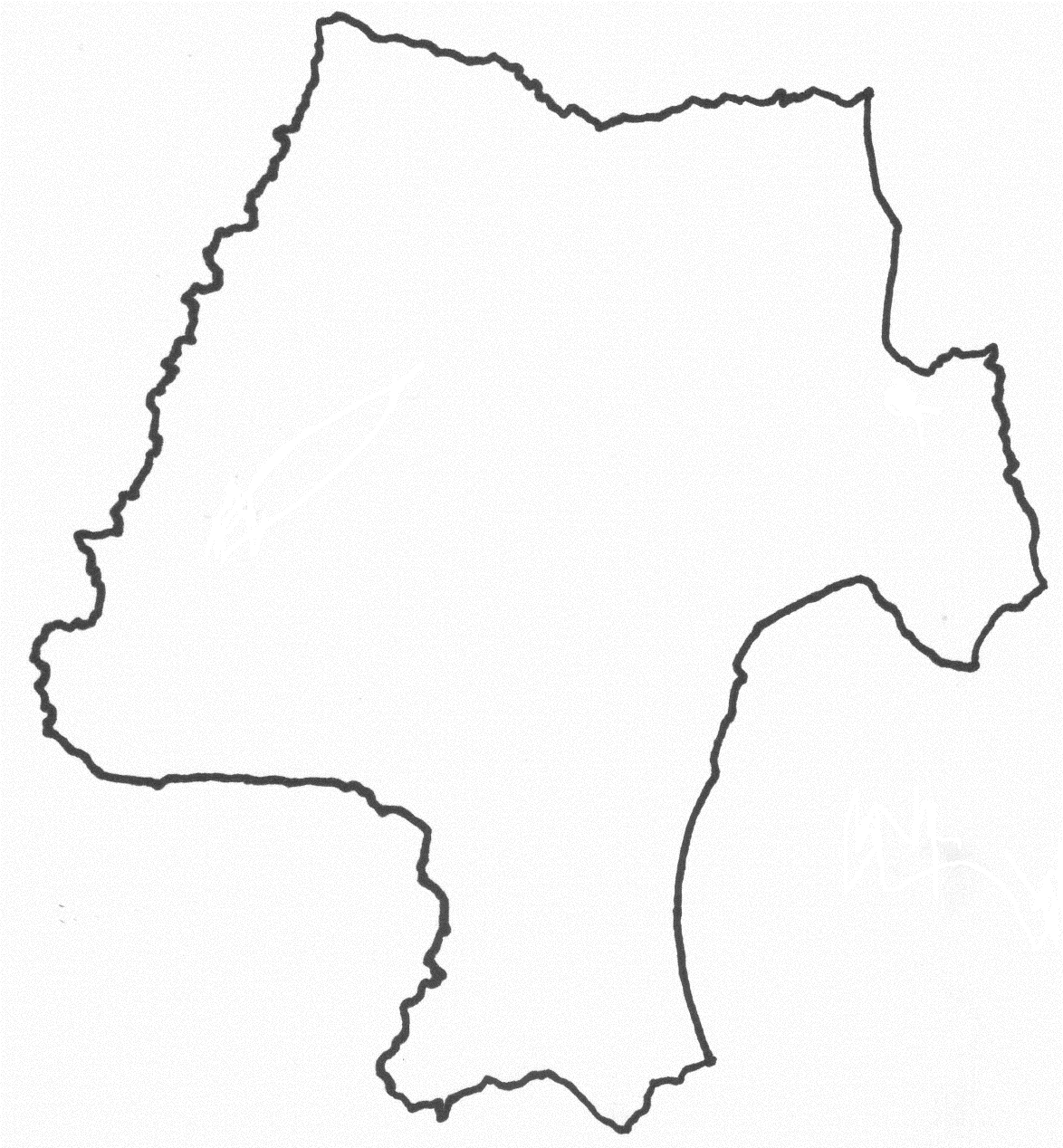 Пояснительная запискак проекту закона Камчатского края "О преобразовании поселений, входящих в состав Усть-Камчатского муниципального района, и создании вновь образованного муниципального образования"Настоящий проект подготовлен в соответствии с частью 31-1 статьи 13 Федерального закона от 06.10.2003 № 131-ФЗ "Об общих принципах организации местного самоуправления в Российской Федерации" с целью преобразования Усть-Камчатского, Ключевского и Козыревского сельских поселений, входящих в состав Усть-Камчатского муниципального района, и создания вновь образованного муниципального образования – Усть-Камчатского муниципального округа Камчатского края.Проект разработан в пределах полномочий органов государственной власти Камчатского края, поскольку частью 2 статьи 13 Федерального закона от 06.10.2003 № 131-ФЗ "Об общих принципах организации местного самоуправления в Российской Федерации" определено, что преобразование муниципальных образований осуществляется законами субъектов Российской Федерации по инициативе органов местного самоуправления.Проект подготовлен на основании:- Решения Собрания депутатов Усть-Камчатского сельского поселения от 26.03.2024 № 287 "О принятии Решения "О выражении согласия населения Усть-Камчатского сельского поселения на преобразование Усть-Камчатского сельского поселения, Ключевского сельского поселения и Козыревского сельского поселения, входящих в состав Усть-Камчатского муниципального района, в соответствии с частью 31-1 статьи 13 Федерального закона от 06.10.2003 № 131-ФЗ "Об общих принципах организации местного самоуправления в Российской Федерации";- Решения Собрания депутатов Козыревского сельского поселения от 25.03.2024 № 247 "О принятии Решения "О выражении согласия населения Козыревского сельского поселения на преобразование Козыревского сельского поселения, Ключевского сельского поселения и Усть-Камчатского сельского поселения, входящих в состав Усть-Камчатского муниципального района в соответствии с частью 31-1 статьи 13 Федерального закона от 06.10.2003 № 131-ФЗ "Об общих принципах организации местного самоуправления в Российской Федерации";- Решения Собрания депутатов Ключевского сельского поселения от 26.03.2024 № 6 "О принятии Решения "О выражении согласия населения Ключевского сельского поселения на преобразование Усть-Камчатского сельского поселения, Ключевского сельского поселения и Козыревского сельского поселения, входящих в состав Усть-Камчатского муниципального района в округ, в соответствии с частью 3.1-1. статьи 13 Федерального закона от 06.10.2003 № 131-ФЗ "Об общих принципах организации местного самоуправления в Российской Федерации"; - Решения Совета народных депутатов Усть-Камчатского муниципального района от 27.03.2024 № 353 "О выражении согласия населения Усть-Камчатского муниципального района на преобразование Усть-Камчатского сельского поселения, Ключевского сельского поселения и Козыревского сельского поселения, входящих в состав Усть-Камчатского муниципального района, в соответствии с частью 31-1 статьи 13 Федерального закона от 06.10.2003 № 131-ФЗ "Об общих принципах организации местного самоуправления в Российской Федерации"В результате преобразования Усть-Камчатского сельского поселения, Ключевского сельского поселения и Козыревского сельского поселения , входящих в состав Усть-Камчатского муниципального района:1) создается вновь образованное муниципальное образование – Усть-Камчатский муниципальный округ Камчатского края;2) Усть-Камчатский муниципальный район и входившие в его состав Усть-Камчатское сельское поселение, Ключевское сельское поселение и Козыревское сельское поселение  утрачивают статус муниципального образования.Проектом устанавливаются границы вновь созданного Усть-Камчатского муниципального округа Камчатского края, которые соответствуют границам Усть-Камчатского муниципального района, определяется состав территории и административный центр округа.Также проектом устанавливаются наименования органов местного самоуправления Усть-Камчатского муниципального округа Камчатского края, численность и срок полномочий депутатов Совета народных депутатов Усть-Камчатского муниципального округа Камчатского края первого созыва, порядок избрания, полномочия и срок полномочий первого главы Усть-Камчатского муниципального округа Камчатского края, регламентируются вопросы правопреемства и особенности осуществления бюджетного процесса в переходный период. Проект не подлежит оценке регулирующего воздействия в соответствии с постановлением Правительства Камчатского края от 28.09.2022 № 510-П "Об утверждении Порядка проведения процедуры оценки регулирующего воздействия проектов нормативных правовых актов Камчатского края и Порядка проведения экспертизы нормативных правовых актов Камчатского края".Перечень законов и иных нормативных правовых актов Камчатского края, подлежащих разработке и принятию в целях реализации Закона Камчатского края "О преобразовании поселений, входящих в состав Усть-Камчатского муниципального района, и создании вновь образованного муниципального образования", признанию утратившими силу, приостановлению, изменениюПринятие Закона Камчатского края "О преобразовании поселений, входящих в состав Усть-Камчатского муниципального района, и создании вновь образованного муниципального образования" потребует внесение изменений в следующие законы Камчатского края:- от 19.11.2007 № 680 "О наделении органов местного самоуправления муниципальных образований в Камчатском крае государственными полномочиями Камчатского края по выплате компенсации части платы, взимаемой с родителей (законных представителей) за присмотр и уход за детьми в образовательных организациях в Камчатском крае, реализующих образовательную программу дошкольного образования";- от 03.12.2007 № 698 "О наделении органов местного самоуправления муниципальных образований в Камчатском крае государственными полномочиями Камчатского края по выплате ежемесячной доплаты к заработной плате педагогическим работникам, имеющим ученые степени доктора наук, кандидата наук, государственные награды СССР, РСФСР и Российской Федерации, в отдельных муниципальных образовательных организациях в Камчатском крае";- от 03.12.2007 № 700 "О наделении органов местного самоуправления муниципальных образований в Камчатском крае государственными полномочиями Камчатского края по выплате вознаграждения за выполнение функций классного руководителя педагогическим работникам муниципальных образовательных организаций в Камчатском крае";- от 03.12.2007 № 706 "О наделении органов местного самоуправления муниципальных образований в Камчатском крае государственными полномочиями Камчатского края по обеспечению государственных гарантий реализации прав на получение общедоступного и бесплатного начального общего, основного общего, среднего общего образования в муниципальных общеобразовательных организациях в Камчатском крае, по обеспечению дополнительного образования детей в муниципальных общеобразовательных организациях в Камчатском крае";- от 11.09.2008 № 110 "О предоставлении отдельных межбюджетных трансфертов в Камчатском крае"; - от 04.12.2008 № 147 "О наделении органов местного самоуправления муниципальных образований в Камчатском крае государственными полномочиями по вопросам государственной регистрации актов гражданского состояния";- от 04.12.2008 № 158 "О наделении органов местного самоуправления муниципальных районов в Камчатском крае полномочиями органов государственной власти Камчатского края по расчету и предоставлению дотаций бюджетам поселений в Камчатском крае за счет средств краевого бюджета";- от 16.12.2009 № 374 "О наделении органов местного самоуправления муниципальных образований в Камчатском крае государственными полномочиями Камчатского края по предоставлению мер социальной поддержки отдельным категориям граждан в период получения ими образования в муниципальных общеобразовательных организациях в Камчатском крае";- от 27.04.2010 № 423 "О наделении органов местного самоуправления муниципальных образований в Камчатском крае государственными полномочиями Камчатского края по вопросам предоставления мер социальной поддержки отдельным категориям граждан, проживающих в Камчатском крае, по проезду на автомобильном транспорте общего пользования городского сообщения";- от 09.10.2012 № 135 "О наделении органов местного самоуправления муниципальных образований в Камчатском крае государственными полномочиями Камчатского края по обеспечению детей-сирот и детей, оставшихся без попечения родителей, лиц из числа детей-сирот и детей, оставшихся без попечения родителей, жилыми помещениями";- от 11.11.2013 № 338 "О наделении органов местного самоуправления муниципальных образований в Камчатском крае государственными полномочиями Камчатского края по обеспечению государственных гарантий реализации прав на получение общедоступного и бесплатного дошкольного образования в муниципальных дошкольных образовательных организациях и муниципальных общеобразовательных организациях в Камчатском крае";- от 01.04.2014 № 419 "О наделении органов местного самоуправления муниципальных образований в Камчатском крае государственными полномочиями по опеке и попечительству в Камчатском крае";- от 23.09.2014 № 503 "О проведении оценки регулирующего воздействия проектов муниципальных нормативных правовых актов и экспертизы муниципальных нормативных правовых актов в Камчатском крае"; - от 08.06.2015 № 606 "О наделении органов местного самоуправления муниципальных образований в Камчатском крае отдельными государственными полномочиями Камчатского края в области обращения с животными без владельцев";- от 30.07.2015 № 660 "О перераспределении отдельных полномочий в сфере водоснабжения и водоотведения между органами местного самоуправления муниципальных образований в Камчатском крае и органами государственной власти Камчатского края";- от 07.12.2015 № 714 "О наделении органов местного самоуправления муниципальных образований в Камчатском крае государственными полномочиями по подготовке и проведению Всероссийской сельскохозяйственной переписи в Камчатском крае";- от 07.12.2016 № 42 "О наделении органов местного самоуправления муниципальных образований в Камчатском крае отдельными государственными полномочиями Камчатского края по осуществлению регионального государственного жилищного контроля (надзора) и регионального государственного лицензионного контроля за осуществлением предпринимательской деятельности по управлению многоквартирными домами";- от 19.12.2019 № 412 "О предоставлении местным бюджетам субвенций для осуществления государственных полномочий Российской Федерации на осуществление воинского учета на территориях, на которых отсутствуют структурные подразделения военных комиссариатов, в Камчатском крае"; - от 19.12.2019 № 414 "О предоставлении местным бюджетам субвенций для осуществления государственных полномочий Российской Федерации по составлению (изменению) списков кандидатов в присяжные заседатели федеральных судов общей юрисдикции в Камчатском крае"; - от 30.04.2020 № 454 "О наделении органов местного самоуправления муниципальных образований в Камчатском крае государственными полномочиями по вопросам подготовки и проведения Всероссийской переписи населения 2020 года"; - от 03.03.2021 № 561 "О наделении органов местного самоуправления муниципальных образований в Камчатском крае государственным полномочием Камчатского края по оказанию государственной социальной помощи на основании социального контракта малоимущим гражданам"; - от 21.05.2021 № 592 "О наделении органов местного самоуправления муниципальных образований в Камчатском крае государственным полномочием Камчатского края по финансовому обеспечению получения дошкольного образования в частных дошкольных образовательных организациях, дошкольного, начального общего, основного общего, среднего общего образования в частных общеобразовательных организациях, осуществляющих образовательную деятельность по имеющим государственную аккредитацию основным общеобразовательным программам";- от 21.05.2021 № 601 "О наделении органов местного самоуправления муниципальных образований в Камчатском крае государственными полномочиями Камчатского края по вопросам создания административных комиссий в целях привлечения к административной ответственности, предусмотренной законом Камчатского края";- от 10.03.2022 № 55 "О наделении органов местного самоуправления муниципальных образований в Камчатском крае государственными полномочиями Камчатского края по вопросам предоставления гражданам субсидий на оплату жилого помещения и коммунальных услуг";- от 10.03.2022 № 59 "О наделении органов местного самоуправления муниципальных образований в Камчатском крае государственным полномочием Камчатского края по созданию и организации деятельности муниципальных комиссий по делам несовершеннолетних и защите их прав";- от 17.06.2022 № 96 "О наделении органов местного самоуправления муниципальных образований в Камчатском крае государственным полномочием Камчатского края по предоставлению гражданам, находящимся в трудной жизненной ситуации, проживающим в Камчатском крае, социальной поддержки в форме материальной помощи";- от 19.12.2022 № 162 "О государственной поддержке инвестиционной деятельности в Камчатском крае".Также после регистрации Устава Усть-Камчатского муниципального округа потребуется признать утратившими силу Законы Камчатской области: от 30.08.2005 № 379 "О регистрации изменений и дополнений в Устав Усть-Камчатского районного муниципального образования";от 30.08.2005 N 377 "О регистрации изменений и дополнений в Устав Усть-Камчатского районного муниципального образования";от 11.01.2005 № 275 "О регистрации изменений и дополнений в Устав Усть-Камчатского районного муниципального образования";от 13.05.2002 № 27 "О регистрации изменений и дополнений в Устав Усть-Камчатского районного муниципального образования".Финансово-экономическое обоснование к проекту закона Камчатского края "О преобразовании поселений, входящих в состав Усть-Камчатского муниципального района, и создании вновь образованного муниципального образования"Принятие Закона Камчатского края "О преобразовании поселений, входящих в состав Усть-Камчатского муниципального района, и создании вновь образованного муниципального образования" потребует в 2024 году дополнительного финансирования из краевого бюджета на проведение в период с июня по сентябрь 2024 года избирательной кампании по выборам депутатов Совета народных депутатов Усть-Камчатского муниципального округа Камчатского края первого созыва в сумме 7 522 882 рублей, в том числе на следующие основные мероприятия:- оплата труда – 7 122 846 руб.; - расходы на изготовление печатной продукции – 77 210 руб.;- приобретение канцтоваров – 49 918 руб.;	- выплаты по договорам (сборка/разборка оборудования, погрузочно разгрузочные работы, уборка помещений, аренда автотранспорта, налоги, работа системного администратора) – 272 908 руб.	Принятие проекта не приведет к появлению выпадающих доходов краевого бюджета. 